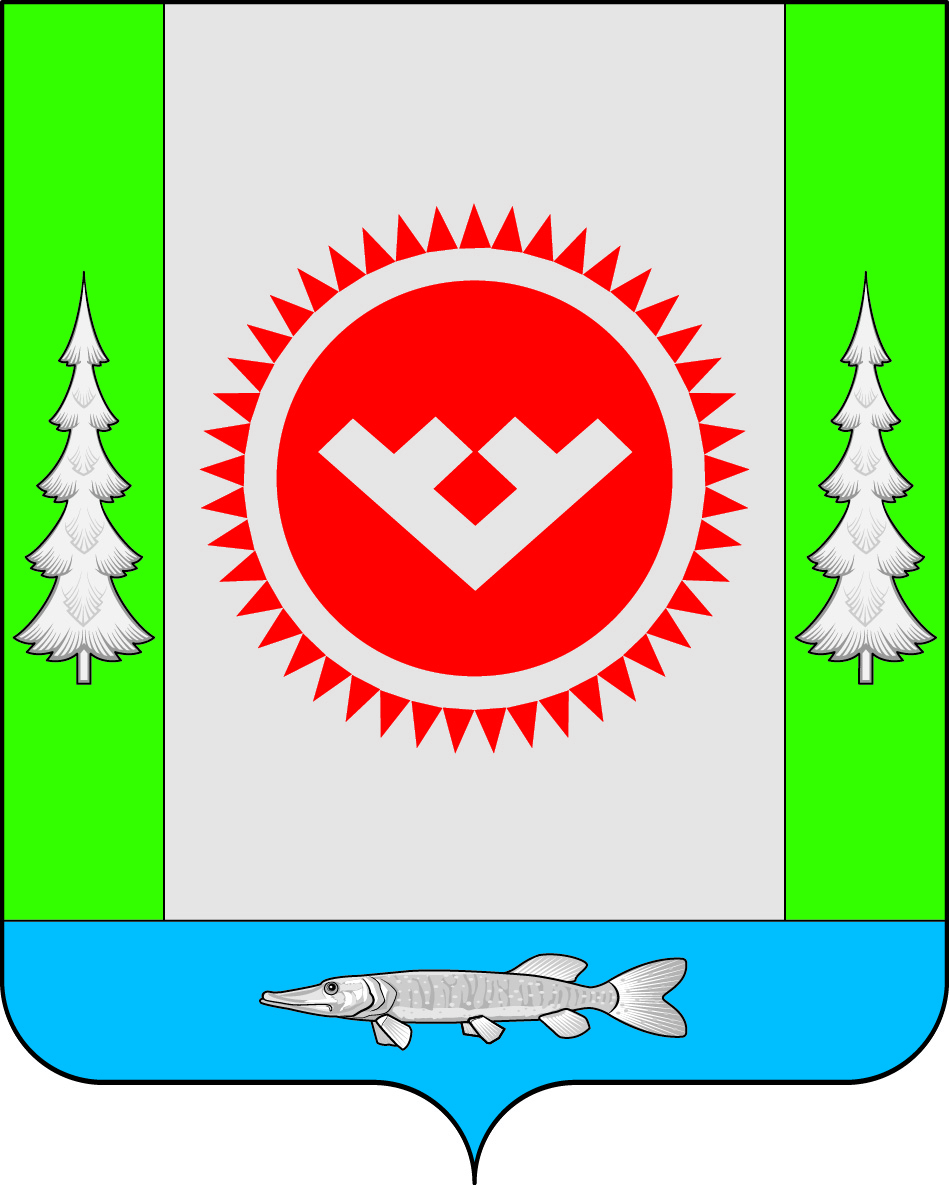 Об утверждении муниципальной программы«Развитие транспортной инфраструктурыгородского поселения Октябрьское»В соответствии с Бюджетным кодексом Российской Федерации, постановлениями администрации городского поселения Октябрьское от 03.02.2020 № 10 «Об утверждении Порядка принятия решений о разработке, формировании и реализации муниципальных программ в городском поселении Октябрьское», от 15.05.2020 № 76 «О перечне муниципальных программ городского поселения Октябрьское»:1. Утвердить муниципальную программу «Развитие транспортной инфраструктуры городского поселения Октябрьское» согласно приложению.2.  Постановление вступает в силу после его обнародования и распространяется на правоотношения, возникшие с 01.01.2020.3. Обнародовать настоящее постановление путем размещения в общедоступных местах, а также разместить на официальном сайте городского поселения Октябрьское в сети «Интернет».4.  Контроль за выполнением постановления оставляю за собой. Глава городского поселения Октябрьское                                                          В.В. СенченковИсполнитель:Главный специалист отдела проектного управления,  административной реформы и реализации программ  Управления экономического развития  администрации Октябрьского районаМетелёва Т. Н., (34678) 28-131Согласовано:Заместитель главы Октябрьского районапо экономике, финансам, председатель                                                                      Комитета по управлению муниципальными                             финансами администрации Октябрьского района                                                 Н.Г. Куклина                          Начальник Управления экономического				                     развития администрации Октябрьского района	                                        Е. Н. Стародубцева	    Председатель контрольно-счетной палаты                                                  С.В. ПатрактиноваОктябрьского района                                                              Заведующий организационно-правовымсектором администрации городского поселенияОктябрьское                                                                                                           С.В. ПерепечинЮридический отделадминистрации Октябрьского района			     Степень публичности – 1 МНПА Разослать: УЭР – 1 экз. на бумажном носителе, 1 экз. в эл.виде  Администрации городского поселения Октябрьское – 1 экз. на бумажном носителе, 1 экз. в эл.видеКСП Октябрьского района – 1 экз. в эл.виде. Приложение 
к постановлению администрации
 городского поселения Октябрьскоеот «___»__________ 2020 г. №____   Муниципальная программа «Развитие транспортной инфраструктуры городского поселения Октябрьское» (далее – Программа)Паспорт ПрограммыРаздел 1 «О стимулировании инвестиционной и инновационнойдеятельности, развитие конкуренции и негосударственногосектора экономики»Исходя из полномочий ответственного исполнителя, муниципальная программа не содержит мер, направленных на: формирование благоприятного инвестиционного климата; развитие конкуренции, реализацию стандарта развития конкуренции; регулирование отношений в сфере предпринимательской деятельности;развитие и применение инноваций в соответствии с ключевыми направлениями реализации Национальной технологической инициативы. Повышение производительности труда осуществляется путем: внедрения цифровых технологий и автоматизированных информационных систем, что существенно позволит повысить эффективность управленческих процессов, минимизировать временные затраты при работе с документацией.Раздел 2. Механизм реализации мероприятий муниципальной программы2.1. Реализацию муниципальной программы осуществляет ответственный исполнитель – Управление экономического развития администрации Октябрьского района совместно с соисполнителем муниципальной программы – администрацией городского поселения Октябрьское. Управление экономического развития администрации Октябрьского района  обеспечивает разработку проекта муниципальной программы, ее согласование, внесение изменений в утвержденную муниципальную программу по соответствующим основаниям.Администрация городского поселения Октябрьское обеспечивает принятие правовых актов, подписание соглашений, муниципальных контрактов, договоров, протоколов о намерениях и иных документов, предусматривающих  финансирование программных мероприятий.Ответственный исполнитель  и соисполнитель Программы несут ответственность за своевременную и качественную ее реализацию, в том числе достижение целевых показателей, а также конечных результатов ее реализации, эффективное и целевое использование средств, осуществляют управление и контроль за реализацией программных мероприятий, обеспечивают эффективное использование средств, выделяемых на реализацию Программы.Финансовое обеспечение мероприятий муниципальной программы, устанавливается решением Совета депутатов городского поселения Октябрьское о бюджете на очередной финансовый год и плановый период.Реализация мероприятия «Капитальный ремонт и ремонт автомобильных дорог местного значения» осуществляется за счет предоставления иных межбюджетных трансфертов на финансирование расходных обязательств по капитальному ремонту, ремонту автомобильных дорог общего пользования местного значения на основании заключенных Соглашений на предоставление межбюджетных трансфертов из бюджета Октябрьского района и собственных средств городского поселения Октябрьское.Иные межбюджетные трансферты из бюджета Октябрьского района предоставляются на условиях и в порядке, установленными муниципальными правовыми актами администрации Октябрьского района.Финансирование мероприятий осуществляет отдел бухгалтерского учета и финансов администрации Октябрьского района в соответствии с заключенным соглашением.2.2. Внедрение технологий бережливого производства при реализации Программы возможно в соответствии с Концепцией «Бережливый регион в Ханты-Мансийском автономном округе – Югре», утвержденной распоряжением Правительства Ханты-Мансийского автономного округа – Югры от 19.08.2016 № 455-рп и постановлением администрации Октябрьского района от 14.03.2018 № 494 «О внедрении системы «бережливое производство». 2.3. Муниципальной программой не предусмотрены мероприятия, которые предполагали бы вовлечение граждан в принятии решения о выборе приоритетов расходования бюджетных средств, в связи, с чем внедрение механизмов инициативного бюджетирования не предполагается. 2.4. В целях эффективного исполнения мероприятий муниципальной программы используются следующие механизмы:- применение инструментов «бережливого производства», которое способствует ускорению принятия стратегических решений, улучшению взаимодействия между органами власти района; - заключение муниципальными заказчиками муниципальных контрактов на приобретение товаров (оказание услуг, выполнение работ) для муниципальных нужд в порядке, установленном законодательством Российской Федерации.В процессе реализации муниципальной программы могут появиться риски. С целью минимизации рисков муниципальной программой запланированы меры по их преодолению (таблица 3).Таблица 1Целевые показатели муниципальной программыПоказатель 1 – данный показатель является количественным, значение показателя рассчитывается исходя из фактической площади отремонтированных  дорог в течение года.Показатель 2 – рассчитывается, как соотношение протяженности автомобильных дорог, соответствующих нормативным требованиям к транспортно-эксплуатационным показателям к общей протяженности дорог.Таблица 2Распределение финансовых ресурсов муниципальной программыТаблица 3Перечень возможных рисков при реализации муниципальной программы и мер по их преодолениюТаблица 4Направления мероприятий муниципальной программыАДМИНИСТРАЦИЯ ГОРОДСКОГО ПОСЕЛЕНИЯ ОКТЯБРЬСКОЕОктябрьского районаХанты-Мансийского автономного округа-ЮгрыПОСТАНОВЛЕНИЕАДМИНИСТРАЦИЯ ГОРОДСКОГО ПОСЕЛЕНИЯ ОКТЯБРЬСКОЕОктябрьского районаХанты-Мансийского автономного округа-ЮгрыПОСТАНОВЛЕНИЕАДМИНИСТРАЦИЯ ГОРОДСКОГО ПОСЕЛЕНИЯ ОКТЯБРЬСКОЕОктябрьского районаХанты-Мансийского автономного округа-ЮгрыПОСТАНОВЛЕНИЕАДМИНИСТРАЦИЯ ГОРОДСКОГО ПОСЕЛЕНИЯ ОКТЯБРЬСКОЕОктябрьского районаХанты-Мансийского автономного округа-ЮгрыПОСТАНОВЛЕНИЕАДМИНИСТРАЦИЯ ГОРОДСКОГО ПОСЕЛЕНИЯ ОКТЯБРЬСКОЕОктябрьского районаХанты-Мансийского автономного округа-ЮгрыПОСТАНОВЛЕНИЕАДМИНИСТРАЦИЯ ГОРОДСКОГО ПОСЕЛЕНИЯ ОКТЯБРЬСКОЕОктябрьского районаХанты-Мансийского автономного округа-ЮгрыПОСТАНОВЛЕНИЕАДМИНИСТРАЦИЯ ГОРОДСКОГО ПОСЕЛЕНИЯ ОКТЯБРЬСКОЕОктябрьского районаХанты-Мансийского автономного округа-ЮгрыПОСТАНОВЛЕНИЕАДМИНИСТРАЦИЯ ГОРОДСКОГО ПОСЕЛЕНИЯ ОКТЯБРЬСКОЕОктябрьского районаХанты-Мансийского автономного округа-ЮгрыПОСТАНОВЛЕНИЕАДМИНИСТРАЦИЯ ГОРОДСКОГО ПОСЕЛЕНИЯ ОКТЯБРЬСКОЕОктябрьского районаХанты-Мансийского автономного округа-ЮгрыПОСТАНОВЛЕНИЕАДМИНИСТРАЦИЯ ГОРОДСКОГО ПОСЕЛЕНИЯ ОКТЯБРЬСКОЕОктябрьского районаХанты-Мансийского автономного округа-ЮгрыПОСТАНОВЛЕНИЕ«»2020г.№пгт. Октябрьскоепгт. Октябрьскоепгт. Октябрьскоепгт. Октябрьскоепгт. Октябрьскоепгт. Октябрьскоепгт. Октябрьскоепгт. Октябрьскоепгт. Октябрьскоепгт. ОктябрьскоеНаименование муниципальной программы«Развитие транспортной инфраструктуры городского поселения Октябрьское» Дата утверждения муниципальнойпрограммы (наименование и номерсоответствующего нормативного правового акта)  Постановление администрации городского поселения Октябрьское от «____»  _________  2020 г. №  ____Ответственный исполнитель муниципальной программыУправление экономического развития администрации Октябрьского районаСоисполнители муниципальной программыАдминистрация городского поселения Октябрьское, в лице отдела имущественных, земельных отношений и благоустройства администрации городского поселения ОктябрьскоеЦели муниципальной программыПовышение благоустройства, качества и технического состояния дорог до уровня соответствующего нормативным требованиям, обеспечение безопасности дорожного движения на дорогах и улицах поселенияЗадачи муниципальной программы1. Приведение дорожного покрытия и искусственных сооружений в соответствие с нормативными требованиями к транспортно-эксплуатационному состоянию.2. Обеспечение безопасности функционирования сети автомобильных дорог общего пользования.Подпрограммы и (или) основныемероприятияКапитальный ремонт и ремонт автомобильных дорог местного значения.Содержание автомобильных дорог.Приобретение дорожных знаков и краски для разметки. Целевые показатели муниципальной программы1. Прирост площади автомобильных дорог общего пользования местного значения, соответствующих нормативным требованиям к транспортно - эксплуатационным показателям, в результате капитального ремонта и ремонта автомобильных дорог с 1150 до 3600 м22. Повышение доли автомобильных дорог общего пользования местного значения, соответствующих нормативным требованиям к транспортно-эксплуатационным показателям, в общей протяженности автомобильных дорог общего пользования местного значения с 25% до 45%Сроки реализации муниципальной программы 2020 – 2025 годы и плановый период до 2030 годаПараметры финансового обеспечения муниципальной программыОбщий объем финансирования программы на 2020 – 2030 годы за счет всех источников 31 558,2тыс. рублей, в том числе по годам: 2020 год – 13 725,2 тыс.рублей; 2021 год – 8 916,5 тыс.рублей;2022 год – 8 916,5 тыс.рублей;2023 год – 0,0 тыс.рублей;2024 год – 0,0 тыс.рублей;2025 год – 0,0 тыс.рублей;2026-2030 годы – 0,0 тыс. рублей.№ показателяНаименование целевых показателей Базовый показатель на начало реализации муниципальной программы Значения показателя  по годамЗначения показателя  по годамЗначения показателя  по годамЗначения показателя  по годамЗначения показателя  по годамЗначения показателя  по годамЦелевое  значение    
показателя на момент     
окончания   реализации муниципальной 
программы№ показателяНаименование целевых показателей Базовый показатель на начало реализации муниципальной программы 2020 г.2021 г.2022 г.2023 г.2024 г.2025 г.2030 гг.12467891011121.Прирост площади автомобильных дорог общего пользования местного значения, соответствующих нормативным требованиям к транспортно - эксплуатационным показателям, в результате капитального ремонта и ремонта автомобильных дорог (м2)115023852700280029003000310036002.Доля автомобильных дорог общего пользования местного значения, соответствующих нормативным требованиям к транспортно-эксплуатационным показателям, в общей протяженности автомобильных дорог общего пользования местного значения (%)2527282931333545Номер основного мероприятияОсновные мероприятия муниципальной программы (их связь с целевыми показателями муниципальной программы)Основные мероприятия муниципальной программы (их связь с целевыми показателями муниципальной программы)Ответственный исполнитель, соисполнитель муниципальной программыИсточники финансированияФинансовые затраты на реализацию (тыс.рублей)Финансовые затраты на реализацию (тыс.рублей)Финансовые затраты на реализацию (тыс.рублей)Финансовые затраты на реализацию (тыс.рублей)Финансовые затраты на реализацию (тыс.рублей)Финансовые затраты на реализацию (тыс.рублей)Финансовые затраты на реализацию (тыс.рублей)Финансовые затраты на реализацию (тыс.рублей)Номер основного мероприятияОсновные мероприятия муниципальной программы (их связь с целевыми показателями муниципальной программы)Основные мероприятия муниципальной программы (их связь с целевыми показателями муниципальной программы)Ответственный исполнитель, соисполнитель муниципальной программыИсточники финансированияВсегов том числев том числев том числев том числев том числев том числев том числеНомер основного мероприятияОсновные мероприятия муниципальной программы (их связь с целевыми показателями муниципальной программы)Основные мероприятия муниципальной программы (их связь с целевыми показателями муниципальной программы)Ответственный исполнитель, соисполнитель муниципальной программыИсточники финансированияВсего2020 г.2021 г.2022 г.2023 г.2024 г.2025 г.2030 г.1Капитальный ремонт и ремонт автомобильных дорог местного значения (1)Капитальный ремонт и ремонт автомобильных дорог местного значения (1)Администрация городского поселения ОктябрьскоеВсего18 311,69 321,64 495,04 495,00,00,00,00,01Капитальный ремонт и ремонт автомобильных дорог местного значения (1)Капитальный ремонт и ремонт автомобильных дорог местного значения (1)Администрация городского поселения ОктябрьскоеФедеральный бюджет0,00,00,00,00,00,00,00,01Капитальный ремонт и ремонт автомобильных дорог местного значения (1)Капитальный ремонт и ремонт автомобильных дорог местного значения (1)Администрация городского поселения ОктябрьскоеБюджет автономного округа0,00,00,00,00,00,00,00,01Капитальный ремонт и ремонт автомобильных дорог местного значения (1)Капитальный ремонт и ремонт автомобильных дорог местного значения (1)Администрация городского поселения ОктябрьскоеБюджет Октябрьского района16 050,37 060,34 495,04 495,00,00,00,00,01Капитальный ремонт и ремонт автомобильных дорог местного значения (1)Капитальный ремонт и ремонт автомобильных дорог местного значения (1)Администрация городского поселения ОктябрьскоеМестный бюджет2 261,32 261,30,00,00,00,01Капитальный ремонт и ремонт автомобильных дорог местного значения (1)Капитальный ремонт и ремонт автомобильных дорог местного значения (1)Администрация городского поселения ОктябрьскоеИные источники финансирования0,00,00,00,00,00,00,00,02Содержание автомобильных дорог (2)Содержание автомобильных дорог (2)Администрация городского поселения ОктябрьскоеВсего12 846,64 003,64 421,54 421,50,00,00,00,02Содержание автомобильных дорог (2)Содержание автомобильных дорог (2)Администрация городского поселения ОктябрьскоеФедеральный бюджет0,00,00,00,00,00,00,00,02Содержание автомобильных дорог (2)Содержание автомобильных дорог (2)Администрация городского поселения ОктябрьскоеБюджет автономного округа0,00,00,00,00,00,00,00,02Содержание автомобильных дорог (2)Содержание автомобильных дорог (2)Администрация городского поселения ОктябрьскоеБюджет Октябрьского района0,00,00,00,00,00,00,00,02Содержание автомобильных дорог (2)Содержание автомобильных дорог (2)Администрация городского поселения ОктябрьскоеМестный бюджет12 846,64 003,64 421,54 421,50,00,00,00,02Содержание автомобильных дорог (2)Содержание автомобильных дорог (2)Администрация городского поселения ОктябрьскоеИные источники финансирования0,00,00,00,00,00,00,00,03Приобретение дорожных знаков и краски для разметки (2)Приобретение дорожных знаков и краски для разметки (2)Администрация городского поселения ОктябрьскоеВсего400,0400,00,00,00,00,00,00,03Приобретение дорожных знаков и краски для разметки (2)Приобретение дорожных знаков и краски для разметки (2)Администрация городского поселения ОктябрьскоеФедеральный бюджет0,00,00,00,00,00,00,00,03Приобретение дорожных знаков и краски для разметки (2)Приобретение дорожных знаков и краски для разметки (2)Администрация городского поселения ОктябрьскоеБюджет автономного округа0,00,00,00,00,00,00,00,03Приобретение дорожных знаков и краски для разметки (2)Приобретение дорожных знаков и краски для разметки (2)Администрация городского поселения ОктябрьскоеБюджет Октябрьского района0,00,00,00,00,00,00,00,03Приобретение дорожных знаков и краски для разметки (2)Приобретение дорожных знаков и краски для разметки (2)Администрация городского поселения ОктябрьскоеМестный бюджет400,0400,00,00,00,00,00,00,03Приобретение дорожных знаков и краски для разметки (2)Приобретение дорожных знаков и краски для разметки (2)Администрация городского поселения ОктябрьскоеИные источники финансирования0,00,0 0,0 0,00,00,00,00,0Всего по муниципальной программеВсего по муниципальной программеВсего31 558,213 725,28 916,58 916,50,00,00,00,0Всего по муниципальной программеВсего по муниципальной программеФедеральный бюджет0,00,00,00,00,00,00,00,0Всего по муниципальной программеВсего по муниципальной программеБюджет автономного округа0,00,00,00,00,00,00,00,0Всего по муниципальной программеВсего по муниципальной программеБюджет Октябрьского района16 050,37 060,34 495,04 495,00,00,00,00,0Всего по муниципальной программеВсего по муниципальной программеМестный бюджет15 507,96 664,94 421,54 421,50,00,00,00,0Всего по муниципальной программеВсего по муниципальной программеИные источники финансирования0,00,00,00,00,00,00,00,0В том числеВ том числеВ том числеВ том числеВ том числеВ том числеВ том числеВ том числеВ том числеВ том числеВ том числеВ том числеВ том числеОтветственный исполнительОтветственный исполнительУправление экономического развития администрации Октябрьского районаУправление экономического развития администрации Октябрьского районаВсего0,00,0  0,00,0 0,00,00,00,0Ответственный исполнительОтветственный исполнительУправление экономического развития администрации Октябрьского районаУправление экономического развития администрации Октябрьского районаФедеральный бюджет0,00,0  0,00,0 0,00,00,00,0Ответственный исполнительОтветственный исполнительУправление экономического развития администрации Октябрьского районаУправление экономического развития администрации Октябрьского районаБюджет автономного округа0,00,0  0,00,0 0,00,00,00,0Ответственный исполнительОтветственный исполнительУправление экономического развития администрации Октябрьского районаУправление экономического развития администрации Октябрьского районаБюджет Октябрьского района0,00,0  0,00,0 0,00,00,00,0Ответственный исполнительОтветственный исполнительУправление экономического развития администрации Октябрьского районаУправление экономического развития администрации Октябрьского районаМестный бюджет0,00,0  0,00,0 0,00,00,00,0Ответственный исполнительОтветственный исполнительУправление экономического развития администрации Октябрьского районаУправление экономического развития администрации Октябрьского районаИные источники финансирования0,00,0  0,00,0 0,00,00,00,0СоисполнительСоисполнительАдминистрация городского поселения ОктябрьскоеАдминистрация городского поселения ОктябрьскоеВсего31 558,213 725,28 916,58 916,50,00,00,00,0СоисполнительСоисполнительАдминистрация городского поселения ОктябрьскоеАдминистрация городского поселения ОктябрьскоеФедеральный бюджет0,00,00,00,00,00,00,00,0СоисполнительСоисполнительАдминистрация городского поселения ОктябрьскоеАдминистрация городского поселения ОктябрьскоеБюджет автономного округа0,00,00,00,00,00,00,00,0СоисполнительСоисполнительАдминистрация городского поселения ОктябрьскоеАдминистрация городского поселения ОктябрьскоеБюджет Октябрьского района16 050,37 060,34 495,04 495,00,00,00,00,0СоисполнительСоисполнительАдминистрация городского поселения ОктябрьскоеАдминистрация городского поселения ОктябрьскоеМестный бюджет15 507,96 664,94 421,54 421,50,00,00,00,0СоисполнительСоисполнительАдминистрация городского поселения ОктябрьскоеАдминистрация городского поселения ОктябрьскоеИные источники финансирования0,0 0,0 0,0 0,00,00,00,00,0№ п/пОписание рискаМеры по преодолению рисков1Финансовые риски:- растущая нестабильность и неопределенность в мировой экономике, замедление темпов роста экономики региона и, как следствие, сокращение объема финансовых средств, направленных на реализацию Программы, что в свою очередь связано с сокращением или прекращением реализации части программных мероприятий и не полным выполнением целевых показателей Программы;-       удорожание стоимости товаров (услуг), непрогнозируемые инфляционные процессы, что также может повлиять на сроки, объем и качество выполнения программных мероприятий.В целях минимизации финансовых рисков предполагается:- ежегодное уточнение финансовых средств, предусмотренных на реализацию программных мероприятий, в зависимости от доведенных лимитов, достигнутых результатов и определенных приоритетов для первоочередного финансирования;- планирование бюджетных расходов с применением методик оценки эффективности бюджетных расходов.2Правовые риски связаны с изменением законодательства Российской Федерации и законодательства Ханты-Мансийского автономного округа – Югры, длительностью формирования нормативно-правовой базы, необходимой для эффективной реализации Программы. Это может привести к существенному увеличению планируемых сроков или изменению условий реализации ее программных мероприятий.В целях минимизации правовых рисков на этапе согласования проекта Программы планируется привлечь для рассмотрения и подготовки предложений органы местного самоуправления поселения в составе Октябрьского района, организации Октябрьского района, население, общественные организации путем размещения проекта Программы на официальном веб-сайте Октябрьского района в сети Интернет.3Административные риски связаны с неэффективным управлением реализацией Программы, нарушением планируемых сроков ее реализации, невыполнением ее целей и задач, не достижением плановых значений показателей, снижением эффективности использования ресурсов и качества выполнения программных мероприятийВ целях минимизации административных рисков планируется:- повышение эффективности взаимодействия участников реализации Программы;- своевременная корректировка программных мероприятий;-   рациональное использование имеющихся материальных и нематериальных ресурсов;- повышение ответственности за использование ресурсов, принятие ключевых решений в определении путей и методов реализации Программы. № п/пОсновные мероприятияОсновные мероприятияОсновные мероприятияОсновные мероприятияОсновные мероприятияОсновные мероприятия№ п/пНаименованиеНаименованиеНаправление расходовНаименование порядка, номер приложения (при наличии), реквизиты нормативного правового акта, наименование портфеля проектов (проекта))*12234Цель: Повышение благоустройства, качества и технического состояния дорог до уровня соответствующего нормативным требованиям, обеспечение безопасности дорожного движения на дорогах и улицах поселенияЦель: Повышение благоустройства, качества и технического состояния дорог до уровня соответствующего нормативным требованиям, обеспечение безопасности дорожного движения на дорогах и улицах поселенияЦель: Повышение благоустройства, качества и технического состояния дорог до уровня соответствующего нормативным требованиям, обеспечение безопасности дорожного движения на дорогах и улицах поселенияЦель: Повышение благоустройства, качества и технического состояния дорог до уровня соответствующего нормативным требованиям, обеспечение безопасности дорожного движения на дорогах и улицах поселенияЦель: Повышение благоустройства, качества и технического состояния дорог до уровня соответствующего нормативным требованиям, обеспечение безопасности дорожного движения на дорогах и улицах поселенияЦель: Повышение благоустройства, качества и технического состояния дорог до уровня соответствующего нормативным требованиям, обеспечение безопасности дорожного движения на дорогах и улицах поселенияЦель: Повышение благоустройства, качества и технического состояния дорог до уровня соответствующего нормативным требованиям, обеспечение безопасности дорожного движения на дорогах и улицах поселенияЗадача 1: Приведение дорожного покрытия и искусственных сооружений в соответствие с нормативными требованиями к транспортно-эксплуатационному состоянию.Задача 2: Обеспечение безопасности функционирования сети автомобильных дорог общего пользования.Задача 1: Приведение дорожного покрытия и искусственных сооружений в соответствие с нормативными требованиями к транспортно-эксплуатационному состоянию.Задача 2: Обеспечение безопасности функционирования сети автомобильных дорог общего пользования.Задача 1: Приведение дорожного покрытия и искусственных сооружений в соответствие с нормативными требованиями к транспортно-эксплуатационному состоянию.Задача 2: Обеспечение безопасности функционирования сети автомобильных дорог общего пользования.Задача 1: Приведение дорожного покрытия и искусственных сооружений в соответствие с нормативными требованиями к транспортно-эксплуатационному состоянию.Задача 2: Обеспечение безопасности функционирования сети автомобильных дорог общего пользования.Задача 1: Приведение дорожного покрытия и искусственных сооружений в соответствие с нормативными требованиями к транспортно-эксплуатационному состоянию.Задача 2: Обеспечение безопасности функционирования сети автомобильных дорог общего пользования.Задача 1: Приведение дорожного покрытия и искусственных сооружений в соответствие с нормативными требованиями к транспортно-эксплуатационному состоянию.Задача 2: Обеспечение безопасности функционирования сети автомобильных дорог общего пользования.Задача 1: Приведение дорожного покрытия и искусственных сооружений в соответствие с нормативными требованиями к транспортно-эксплуатационному состоянию.Задача 2: Обеспечение безопасности функционирования сети автомобильных дорог общего пользования.1.Капитальный ремонт и ремонт автомобильных дорог местного значения (1)Капитальный ремонт и ремонт автомобильных дорог местного значения (1)Мероприятие направлено на повышение транспортно-эксплуатационных показателей эксплуатируемых дорог и доведения их состояния до уровня, соответствующего требованиям технических регламентов, что обеспечивает бесперебойное и безопасное движение транспорта, а также сохранность автомобильных дорог.Муниципальные контракты по капитальному ремонту и ремонту автомобильных дорог общего пользования местного значения.    Приложение № 4 «Порядок предоставления иных межбюджетных трансфертов из бюджета Октябрьского района городским и сельским поселениям, входящим в состав Октябрьского района на капитальный ремонт и ремонт автомобильных дорог общего пользования местного значения, на содержание автомобильных дорог» к постановлению администрации Октябрьского района от «26» ноября 2018 г. № 2656  «Об утверждении муниципальной программы «Современная транспортная система в муниципальном образовании Октябрьский район»;    Постановление администрации Октябрьского района от «19» ноября 2018 г. № 2587 «Об утверждении  муниципальной программы «Осуществление поселком городского типа Октябрьское функций административного центра в муниципальном образовании Октябрьский район»    Приложение № 4 «Порядок предоставления иных межбюджетных трансфертов из бюджета Октябрьского района городским и сельским поселениям, входящим в состав Октябрьского района на капитальный ремонт и ремонт автомобильных дорог общего пользования местного значения, на содержание автомобильных дорог» к постановлению администрации Октябрьского района от «26» ноября 2018 г. № 2656  «Об утверждении муниципальной программы «Современная транспортная система в муниципальном образовании Октябрьский район»;    Постановление администрации Октябрьского района от «19» ноября 2018 г. № 2587 «Об утверждении  муниципальной программы «Осуществление поселком городского типа Октябрьское функций административного центра в муниципальном образовании Октябрьский район»    Приложение № 4 «Порядок предоставления иных межбюджетных трансфертов из бюджета Октябрьского района городским и сельским поселениям, входящим в состав Октябрьского района на капитальный ремонт и ремонт автомобильных дорог общего пользования местного значения, на содержание автомобильных дорог» к постановлению администрации Октябрьского района от «26» ноября 2018 г. № 2656  «Об утверждении муниципальной программы «Современная транспортная система в муниципальном образовании Октябрьский район»;    Постановление администрации Октябрьского района от «19» ноября 2018 г. № 2587 «Об утверждении  муниципальной программы «Осуществление поселком городского типа Октябрьское функций административного центра в муниципальном образовании Октябрьский район»2.Содержание автомобильных дорог (2)Содержание автомобильных дорог (2)Проведение комплекса работ по поддержанию надлежащего технического состояния автомобильной дороги и искусственных сооружений, оценке их технического состояния, а также по организации и обеспечению безопасности дорожного движения.- уборка снега и грейдирование автомобильных дорог.Муниципальные контракты на выполнение работ по содержанию автомобильных дорог.3.3.Приобретение дорожных знаков и краски для разметки (2)Мероприятие направленно на выполнение комплекса работ по поддержанию надлежащего технического состояния автомобильной дороги, на организацию и обеспечению безопасности дорожного движения.Направление расходов:- приобретение и установка дорожных знаков;- приобретение краски для дорожной разметки;- выполнение работ по нанесению разметки 1.14.1 «Зебра» с применением метода термопластика либо холодного пластика по технологии предварительного фрезерования.